ВСЕРОССИЙСКАЯ ПОЛИТИЧЕСКАЯ ПАРТИЯ «ЕДИНАЯ РОССИЯ»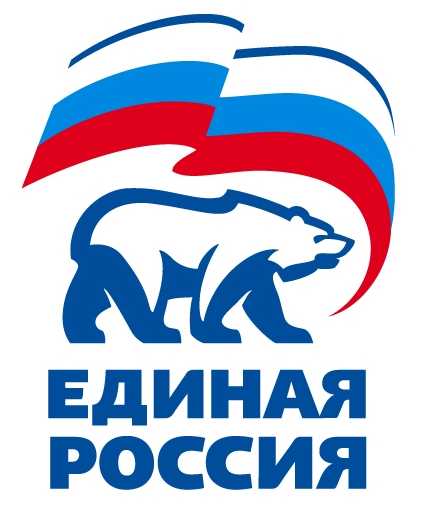 ПОЛОЖЕНИЕо фракцииВсероссийской политической партии «ЕДИНАЯ РОССИЯ»В ШУМЯЧСКОМ РАЙОННОМ СОВЕТЕ ДЕПУТАТОВШЕСТОГО СОЗЫВА______________________20201.	Общие положения1.1.	Фракция Всероссийской политической партии «ЕДИНАЯ РОССИЯ» в Шумячском районном Совете депутатов шестого созыва (далее - фракция, представительный орган) является депутатским объединением Всероссийской политической партии «ЕДИНАЯ РОССИЯ» (далее - Партия), образованным в соответствии с требованиями Федерального закона от 06.10.2003 года № 131-ФЗ «Об общих принципах организации местного самоуправления в Российской Федерации», положениями Устава Партии и Регламента Шумячского районного Совета депутатовшестого созыва(далее - Регламент) и настоящего Положения.Фракция имеет полное наименование: фракция Всероссийской политической партии «ЕДИНАЯ РОССИЯ» в Шумячском районном Совете депутатов шестого созыва, краткое наименование: фракция «ЕДИНАЯ РОССИЯ».1.2.	Фракция создается на основании решения Местного политического совета Шумячского местного отделения Партии (далее – Местный политический совет) по согласованию с Президиумом Регионального политического совета Смоленского регионального отделения Партии (далее – Президиум Регионального политического совета),принятого с учетом требований законодательства, регулирующего деятельность Шумячского районного Совета депутатов шестого созыва, Устава Партии и в порядке, установленном Регламентом.Решение о создании депутатского объединения в представительном органе может быть принято Президиумом Генерального совета Партии (далее — Президиум Генерального совета).Фракция в Шумячском районном Совете депутатов шестого созыва включает в себя депутатов,избранных по пятимандатным избирательным округам и принятых во фракцию на основании личных заявлений в порядке, установленном настоящим Положением.Депутат Шумячского районного Совета депутатов шестого созыва, избранный по пятимандатному избирательному округу и входящий во фракцию, не может быть членом иной политической партии.1.5.	Фракция:1.5.1.	руководствуется в своей деятельности Уставом и программными документами Партии, решениями руководящих органов Партии и руководящих органов регионального отделения Партии;1.5.2.	осуществляет свою деятельность на основе Конституции Российской Федерации, законодательства Российской Федерации, а также Устава муниципального образования «Шумячский район» Смоленской области, законов и иных нормативных правовых актов Смоленской области, нормативных правовых актов представительного органа, Регламента и настоящего Положения;1.5.3.	пользуется правами и выполняет обязанности, установленные Регламентом для депутатских объединений.1.6.	Деятельность фракции может быть приостановлена или прекращенапо решению Местного политического совета, согласованному с Президиумом Регионального политического совета и Президиумом Генерального совета.2.	Основные задачи фракции2.1.	Основными задачами фракции являются:2.1.1.	реализация в нормотворческой и иной деятельности программных установок, решений руководящих органов Партии и руководящих органов регионального и местного отделений Партии;2.1.2.	согласование и проведение в Шумячском районном Совете депутатов шестого созыва политики, отражающей позицию Партии по вопросам общественно-политической и экономической жизни страны и Смоленской области;2.1.3.	обеспечение консолидированного голосования в Шумячском районном Совете депутатов шестого созывапри принятии решений по правовым актам и кадровым вопросам, по которым Собранием фракции было принято соответствующее решение;2.1.4.	участие в агитационно-пропагандистской работе Партии, регионального и местного отделений Партии;2.1.5.	информирование населения о деятельности Партии и фракции в сфере нормотворчества, а также по вопросам экономического и социального развития муниципального образования;2.1.6.	реализация обращений избирателей;2.1.7.	участие в мероприятиях регионального и местного отделений Партии, связанных с подготовкой и проведением избирательных кампаний всех уровней в соответствии с планами и решениями руководящих органов Партии и руководящих органов регионального и местного отделений Партии.3.	Членство во фракции3.1.	Членами фракции могут быть депутаты, избранные по многомандатным избирательным округам, не являющиеся членами иных политических партий.3.2.	Решение о приеме депутата во фракцию принимается Собранием фракции на основании письменного заявления депутата.3.3.	Член фракции может быть:3.3.1.	исключен из фракции за несоблюдение требований настоящего Положения, за действия (бездействие), дискредитирующие Партию, фракцию, за совершение иных проступков, несовместимых, по мнению Собрания фракции, со статусом депутата Шумячского районного Совета депутато вшестого созыва;3.3.2.	выведен из фракции на основании письменного заявления о выходе.3.4.	Решение об исключении или выводе члена фракции из ее состава принимается Собранием фракции по предварительному согласованию с Местным политическим советом. Отсутствие члена фракции не является препятствием для рассмотрения Собранием данной кандидатуры и принятие по ней решения.3.5.	В случае исключения или вывода депутата из фракции, фракция инициирует лишение такого депутата должностей в представительном органе, полученных по предложению фракции.3.6.	Замещение освободившейся должности, полученной по предложению фракции, осуществляется в соответствии с Регламентом.3.7.	Информация об исключении или выходе депутата из фракции доводится руководителем фракции до сведения руководителя представительного органа, а также до сведения регионального и местного отделений Партии и избирателей.4.	Права и обязанности члена фракции4.1.	Член фракции имеет право:4.1.1.	принимать участие в обсуждении вопросов деятельности фракции;4.1.2.	избирать и быть избранным на руководящие должности во фракции;4.1.3.	предлагать кандидатуры, в том числе и в порядке самовыдвижения, для избрания на руководящие должности в Шумячском районном Совете депутатов шестого созыва;4.1.4.	выступать от имени фракции на основании решения ее правомочных органов;4.1.5.	вносить на рассмотрение фракции:4.1.5.1.	предложения по формированию консолидированной позиции фракции по вопросам, рассматриваемым представительным органом; проекты нормативных правовых актов, постановлений, депутатских запросов, заявлений и иных документов, подлежащих обсуждению в представительном органе; предложения по повестке Собраний фракции;4.1.5.4.	предложения по образуемым, реорганизуемым и ликвидируемым комитетам, комиссиям представительного органа и их составу;4.1.6.	выйти из состава фракции, в порядке, установленном настоящим Положением;4.1.7.	член фракции имеет иные права, предусмотренные законодательством Российской Федерации, Регламентом и актами Шумячского районного Совета депутатов шестого созыва и Уставом Партии.4.2.	Член фракции обязан:4.2.1.	соблюдать законодательство Российской Федерации, Смоленской области, Устав Партии, настоящее Положение и этические нормы поведения депутата представительного органа, этические нормы Партии;4.2.2.	принимать участие в Собраниях фракции и иных мероприятиях, проводимых фракцией или с ее участием, в обсуждении всех вопросов деятельности фракции;4.2.3.	выполнять решения фракции, распоряжения (поручения) руководителя фракции и его заместителей, принятые в пределах их компетенции;4.2.4.	непосредственно вести одно из стратегических направлений деятельности представительного органа по поручению руководителя фракции, исходя при этом из программных установок и задач Партии;4.2.5.	регулярно участвовать в работе общественных приемных Партии;4.2.6.	активно участвовать в пропаганде и разъяснении избирателям политики Партии, а также в реализации предвыборных программ Партии, регионального и местного отделений Партии;4.2.7.	указывать о своей принадлежности к фракции при публичных выступлениях, в том числе в средствах массовой информации и политической рекламе;4.2.8.	периодически информировать фракцию о своей работе в комитетах и комиссиях представительного органа;4.2.9.	постоянно повышать свою квалификацию, обучаясь по программам руководящих органов Партии и ее регионального отделения;4.2.10.	поддерживать выработанную фракцией позицию и голосовать в соответствии с решением фракции о консолидированном голосовании по вопросам, рассматриваемым представительным органом;ставить в известность фракцию о наличии своего особого мнения, не соответствующего позиции фракции, по рассматриваемым фракцией вопросам;воздерживаться от не соответствующих решениям фракции публичных заявлений от имени фракции, в том числе и в средствах массовой информации;при невозможности участия в заседании Собрания, Совета фракции, комитета, комиссии, иного структурного подразделения или органа представительного органа, в состав которых он входит, заседании представительного органа информировать об этом руководителя фракции Партии или его заместителя;член фракции несет иные обязанности, предусмотренные законодательством Российской Федерации, Регламентом и актами представительного органа, а также Уставом Партии.4.3.	Член фракции не может входить в состав депутатских объединений иных политических партий.5.	Руководящие органы фракции5.1.	Руководящими органами фракции являются Собрание и Совет фракции.5.2.	Собрание фракции (далее - Собрание) является высшим руководящим органом фракции.5.3.	Собрание:5.3.1.	определяет стратегию и тактику деятельности фракции по вопросам нормотворческой деятельности, по реализации программных целей и задач Партии, решений руководящих органов Партии, ее регионального и местного отделений, а также по иным вопросам деятельности, входящим в компетенцию фракции;5.3.2.	утверждает план работы (включая нормотворческую деятельность) фракции на год (на полугодие), согласованный с Местным политическим советом;5.3.3.	заслушивает отчеты руководителя фракции и его заместителей по направлениям работы, отчеты членов фракции, представляющих фракцию на руководящих должностях в представительном органе, в комитетах и комиссиях представительного органа, по направлениям их деятельности и (или) о выполнении данных им поручений;5.3.4.	выдвигает (вносит) кандидатуру для избрания на должность руководителя представительного органа в порядке, установленном Уставом Партии, Положением, утверждаемым Президиумом Генерального совета Партии, и Регламентом;5.3.5.	выдвигает (предлагает) кандидатуры на иные выборные должности в представительном органе в порядке, установленном Уставом Партии, Положением, утверждаемым Президиумом Генерального совета Партии, и Регламентом;5.3.6.	избирает руководителя фракции, заместителей руководителя фракции в порядке, установленном Уставом Партии, настоящим Положением;5.3.7.	принимает депутатов в состав фракции, а также исключает или выводит их из фракции;5.3.8.	определяет согласованную позицию фракции для консолидированного голосования по вопросам нормотворческой работы и по другим вопросам, рассматриваемым представительным органом;5.3.9.	вносит в соответствии с Регламентом и в порядке, установленном настоящим Положением, предложения по ротации депутатов, занимающих руководящие должности в представительном органе, избранных от фракции - в случае их исключения или выхода из фракции, или в случае, если Собрание признает неудовлетворительной работу выдвинутого им депутата (депутатов) на руководящую должность;5.3.10.	досрочно прекращает полномочия руководителя фракции по основаниям, установленным пунктами 6.1.1 и 6.1.2 раздела 6 настоящего Положения;5.3.11.	досрочно прекращает полномочия заместителя (заместителей) руководителя фракции по основаниям, установленным пунктами 6.2.1 и 6.2.2 раздела 6 настоящего Положения;5.3.12.	в случае создания Совета фракции принимает решение о делегировании Совету фракции части полномочий Собрания, за исключением тех полномочий, которые отнесены к исключительной компетенции Собрания;5.3.13.	 определяет порядок избрания (назначения) лиц, уполномоченных представлять фракцию на заседаниях представительного органа;5.3.14.	принимает решения по иным вопросам деятельности фракции и депутатов, входящих в ее состав.5.4.	К исключительной компетенции Собрания относятся: прием депутата во фракцию; исключение и вывод депутата из фракции; избрание руководителя фракции, заместителя (заместителей) руководителя фракции, Совета фракции; досрочное прекращение полномочий руководителя фракции, заместителя (заместителей) руководителя фракции, Совета фракции; выдвижение (внесение) кандидатур от фракции для избрания на руководящие должности в представительном органе; направление членов фракции на работу в комитетах и комиссиях представительного органа; принятие решений о консолидированном голосовании, в порядке, установленном настоящим Положением.5.5.	Решения Собрания принимаются открытым голосованием большинством голосов от числа членов фракции, если иное не установлено Регламентом, настоящим Положением и Уставом Партии.5.6.	Собрание правомочно принимать решения, если в его работе участвует более половины членов фракции.5.7.	Собрания проводятся в соответствии с планом работы фракции. О дате, времени и месте заседания все члены фракции уведомляются руководителем фракции.5.8.	Собрания могут проводиться как во время сессии, так и в период между сессиями. По решению фракции могут проводиться выездные Собрания.5.9.	Внеочередное Собрание созывается руководителем фракции по собственной инициативе, по инициативе Секретаря местного отделения Партии, по предложению большинства членов Совета фракции или по предложению, поддержанного не менее чем одной трети членов фракции. В исключительных случаях внеочередное Собрание созывается по решению Местного политического совета.5.10.	Собрание проводится под председательством руководителя фракции, а в его отсутствие - одного из его заместителей или иного члена по поручению руководителя фракции, а в исключительных случаях – по поручению Местного политического совета.5.11.	Решения Собрания оформляются протоколом, который подписывает руководитель фракции. Решения Собрания, принятые в пределах его компетенции, являются обязательными для всех членов фракции в представительном органе.5.12.	Депутаты, не входящие в состав фракции, могут участвовать в работе Собрания по его решению.5.13.	Совет фракции (далее – Совет):создается на основании решения Собрания по согласованию с Местным политическим советом из числа членов фракции в представительном органе и является руководящим органом фракции в период между Собраниями;члены Совета избираются Собранием из числа членов фракции по предложению руководителя фракции с учетом рекомендаций Местного политического совета;руководитель фракции и его заместители, а также руководитель представительного органа и его заместители, руководители комитетов и комиссий представительного органа, избранные от фракции, являются членами Совета по должности.5.14.	Совет:5.14.1.	планирует и организует работу фракции;5.14.2.	рассматривает вопросы деятельности фракции в период между Собраниями, в том числе и по заявлениям членов фракции, и принимает по ним решения, за исключением вопросов, отнесенных к исключительной компетенции Собрания;принимает меры по привлечению во фракцию новых членов в целях повышения ее роли и влияния в деятельности представительного органа;информирует Собрание о рассмотренных в указанный период вопросах и принятых по ним решениях;определяет позицию фракции по законопроектам и другим вопросам, вносимым на рассмотрение представительного органа (независимо от того, кто вносит эти проекты или вопросы), а также к деятельности иных депутатских объединений в Шумячском районном Совете депутатов шестого созыва;рассматривает вопросы, связанные с согласованием позиций членов фракции по вопросам деятельности фракции, и вносит предложения на рассмотрение Собрания;формирует проекты повестки Собраний с учетом предложений, поступивших от членов фракции;заслушивает депутатов, избранных на руководящие должности в представительном органе по предложению фракции, по итогам их работы и, при необходимости, вносит на рассмотрение Собрания предложения по их ротации в порядке, установленным настоящим Положением;дает поручения членам фракции по выполнению решений, принятых Собранием и Советом. Совет правомочен принимать решения, если в его работе участвует более половины его членов. Решения Совета принимаются открытым голосованием большинством голосов от числа членов Совета и являются обязательными для членов фракции.Заседания Совета проводятся, как правило, один раз в две недели под председательством руководителя фракции или одного из его заместителей по поручению руководителя фракции, и оформляются протоколом.В случае если Совет не создается, полномочия по руководству фракцией в период между его Собраниями осуществляют руководитель фракции и его заместители - в соответствии с полномочиями, возложенными на них руководителем фракции.Дата, место и время проведения заседания Совета определяются руководителем фракции.Руководитель фракции:5.19.1.	избирается Собранием из числа членов фракции тайным голосованием на альтернативной основе (не менее двух кандидатур).Кандидатуры вносятся членами фракции по предложению Местного политического совета. Депутат - член фракции может внести свою кандидатуру в порядке самовыдвижения.Решение фракции об избрании ее руководителя утверждается Президиумом Регионального политического совета.5.19.2. 	представляет на пленарных заседаниях, совещаниях и других мероприятиях, проводимых в представительном органе, позицию фракции по рассматриваемым вопросам:5.19.3.	выступает с официальными заявлениями, выражающими позицию фракции;5.19.4.	распределяет обязанности между заместителями руководителя фракции;5.19.5.	предлагает повестку дня Собраний;5.19.6.	созывает Собрания и заседания Совета и председательствует на них;5.19.7.	дает поручения членам фракции и осуществляет общее руководство аппаратом фракции;5.19.8.	организует работу фракции с обращениями граждан и юридических лиц, с иной корреспонденцией, поступающей в адрес фракции;5.19.9.	подписывает протоколы Собрания и заседаний Совета, а также иные документы фракции;5.19.10.	выступает от имени фракции во взаимоотношениях с федеральными и региональными органами государственной власти, органами местного самоуправления, их должностными лицами, политическими партиями и их депутатскими объединениями, общественными организациями, средствами массовой информации;5.19.11.	приглашает для выступления на Собрании должностных лиц, представителей общественно-политических организаций, руководителей иных депутатских объединений, экспертов:предлагает для избрания кандидатуры заместителя (заместителей) руководителя фракции из числа членов фракции;5.19.13.	выполняет другие полномочия, связанные с деятельностью фракции, за исключением полномочий, относящихся к исключительной компетенции руководящих органов фракции;5.19.14.	часть своих полномочий, в том числе право подписи документов, исходящих из фракции, руководитель фракции вправе передать на основании письменного распоряжения одному из своих заместителей;5.19.15.	обязанности руководителя фракции во время его отсутствия исполняются по его письменному распоряжению, одним из заместителей руководителя фракции.5.20.	Заместитель руководителя фракции:5.20.1.	избирается Собранием из числа членов фракции тайным голосованием на альтернативной основе (не менее двух кандидатур). Кандидатуры предлагаются руководителем фракции;по распоряжению руководителя фракции проводит консультации с представителями органов государственной власти, органов местного самоуправления, политических партий, других депутатских объединений в представительном органе, с представителями общественных организаций по вопросам деятельности фракции;выступает по распоряжению руководителя фракции в средствах массовой информации с заявлениями о позиции фракции по актуальным общественно-политическим и экономическим вопросам и вопросам нормотворческой деятельности;осуществляет иную деятельность по поручению руководителя фракции, в том числе в соответствии с распределением обязанностей между заместителями руководителя фракции.5.21. Численный состав заместителей руководителя фракции определяется Собранием.Порядок и основания досрочного прекращения полномочий руководителя фракции, заместителя (заместителей) руководителя фракции6.1.	Полномочия руководителя фракции могут быть досрочно прекращены Собранием на основании:6.1.1.	соответствующего письменного заявления руководителя фракции о сложении полномочий;6.1.2.	письменного предложения не менее чем одной трети членов фракции, поддержанного решением Местного политического совета.6.2.	Полномочия заместителя (заместителей) руководителя фракции могут быть досрочно прекращены Собранием на основании:6.2.1.	соответствующего письменного заявления заместителя руководителя фракции о сложении полномочий;6.2.2.	письменного предложения не менее чем одной трети членов фракции, поддержанного решением Местного политического совета.6.3.	Решения о досрочном прекращении полномочий руководителя фракции, заместителя (заместителей) руководителя фракции принимаются Собранием тайным голосованием.7.	Аппарат фракции7.1.	Порядок правового, информационно-аналитического, организационного, документационного, материально-технического и иного обеспечения деятельности фракции определяется Местным политическим советом, если иное не предусмотрено Регламентом.8.	Заключительные положения8.1.	Вопросы деятельности фракции, не урегулированные настоящим Положением, регулируются нормами Регламента.8.2.	Настоящее Положение применяется в части, не противоречащей законодательству Российской Федерации, Регламенту и актам представительного органа, Уставу Партии и решениям руководящих органов Партии.8.3.	Члены фракции - члены Партии несут ответственность за исполнение настоящего Положения в соответствии с Уставом Партии вплоть до исключения из Партии.8.4.	Фракция в Шумячском районном Совете депутатов шестого созыва принимает Положение о фракции.В Положении о фракции с учетом соблюдения норм и принципов настоящего Положения устанавливаются: полное и краткое наименование фракции; структура фракции; порядок избрания руководителя и заместителя (заместителей) руководителя фракции; порядок избрания руководящих органов фракции; порядок избрания (назначения) лиц, уполномоченных представлять фракцию на заседаниях представительного органа, в государственных органах и общественных объединениях; порядок принятия решений; иные положения, касающиеся внутренней деятельности фракции.8.5.	Вопросы о выдвижении (внесении) кандидатов на должности в представительном органе принимаются с учетом норм Положения о порядке выдвижения (внесения) кандидатур Всероссийской политической партии «ЕДИНАЯ РОССИЯ»на руководящие должности в законодательных (представительных) органах государственной власти субъектов Российской Федерации и должности в представительных органах местного самоуправления, на должности глав муниципальных образований, избираемых представительными органами муниципальных образований, утвержденного решением Президиума Генерального совета.8.6.	Настоящее Положение вступает в силу со дня его утверждения решением собрания фракции «ЕДИНАЯ РОССИЯ» в Шумячском районном Совете депутатов шестого созыва.